 Matematika 4. ročník – opakovanie                        Meno: .........................................1. Utvor najmenšie a najväčšie štvorciferné číslo z číslic 5, 0, 6, 1__________________________________________________________________________2. Porovnaj čísla725     752                643     346               894     964                 521     512                438     3483. Napíš čísla ako súčet tisícok, stoviek, desiatok a jednotiekVzor: 1 567 = 1 000 + 500 + 60 + 72 136 = ____________________________________________4 539 = ____________________________________________4. Retiazková úloha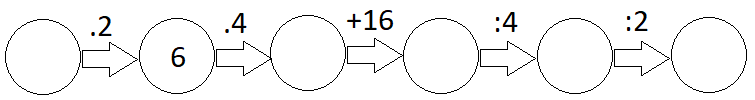 5. Vypočítaj pod sebou   2 503          1 856       4 956          8 798     5 689         989        1 576       6 082        8 014         829        -    832       2 355      -  3 624        936        -  79        4 224       3 549      - 6 2176. Odpovedz na otázky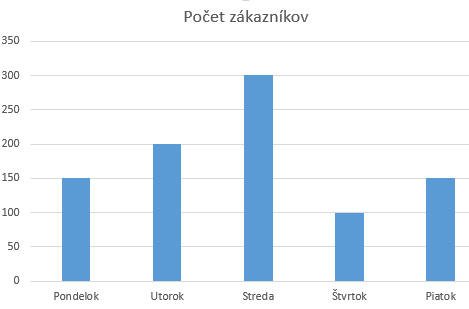  a) V ktorý deň navštívilo obchod najviac zákazníkov? ____________________b) Koľko zákazníkov mal obchod za týždeň? _______________________c) V ktoré dni mal obchod rovnaký počet zákazníkov? ___________________d) V ktorý deň mal obchod druhú najväčšiu návštevnosť? ______________7. Slovná úlohaKatka cez víkend prečítala 96-stranovú knihu. V piatok prečítala 20 strán. V sobotu prečítala dvakrát viac. Koľko strán prečítala v nedeľu?___________________________________________________________________________8. Vynásob a vydeľ6 . 8 = ____       32 : 4 = ____       7 . 3 = ____       45 : 9 = ____       7 . 5 = ____      49 : 7 = ____